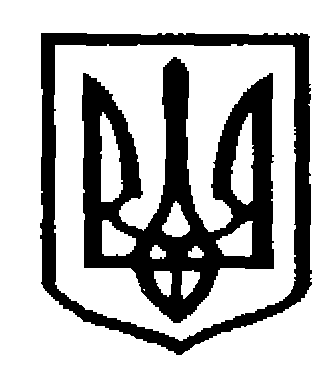 У К Р А Ї Н АЧернівецька міська радаУ П Р А В Л I Н Н Я   О С В I Т Ивул. Героїв Майдану, 176, м.Чернівці, 58029 тел./факс (0372) 3-30-87,  E-mail: osvitacv@gmail.com  Код ЄДРПОУ №02147345НАКАЗ26.12.2017                                                                                                      № 542 Управлінням освіти Чернівецької міської ради проаналізовано стан реалізації ст. 53 Закону України «Про освіту» та ст. 3 Закону України «Про загальну  середню освіту», виконання єдиного регіонального плану комплектування навчальних закладів, які дають повну загальну середню освіту, випускниками 9-х класів денних шкіл та охоплення навчанням учнів шкільного віку відповідно до Порядку ведення обліку дітей шкільного віку та учнів, затвердженого постановою Кабінету Міністрів України від 13.09.2017р. № 684.На виконання ст. 53 Конституції України, ст. 3, 4, 9 Закону України «Про освіту», ст. 4 Закону України «Про охорону дитинства»  в закладах освіти міста проводяться  заходи щодо забезпечення конституційних прав дітей і молоді на освіту.В 2016/2017 навчальному  році по місту із загальноосвітніх навчальних закладів було випущено 2038 випускників 9-х класів загальноосвітніх шкіл міста.  Із них:            - 1118 дітей продовжує навчання в 10-х класах денних шкіл ( 54, 86%       проти 58,91% минулого навчального року);           - 228 – в професійно-технічних навчальних закладах (11,19%);            - 661 – у вищих навчальних закладах  І і ІІ рівнів акредитації (32,43%);           - 28 – виїхали за межі області/країни (1,37%). З них 21 випускник продовжує навчання;           -  3 – не продовжують навчання (0,15%).            У порівнянні з минулим навчальним роком зменшився відсоток учнів, які навчаються в денних загальноосвітніх школах на 4,05%, відповідно збільшився на 3,97% відсоток учнів, які вступили  до вищих навчальних закладів  І і ІІ рівнів акредитації. Практично не змінився відсоток учнів, що продовжують навчання в професійно-навчальних закладах – 11,19%.             Із загальної кількості випускників  станом на 01.11.2017 р. :2007 учнів - охоплені різними формами навчання;28 учнів – виїхали за межі області/країни;1 учень -  не підлягає навчанню за станом здоров’я;2 учнів -  не охоплені навчанням    (1 – в зв’язку із вагітністю, 1 – без вагомих причин).                       Фактично підлягають навчанню  2009  випускників, з яких 2007 – охоплені різними формами навчання, а 2 – не продовжили навчання. Таким чином, випускники 9-их класів 2016/2017 навчального року на 99, 85% влаштовані на навчання. Відповідно до єдиного регіонального плану комплектування навчальних закладів, які дають повну загальну середню освіту, випускниками 9 класів закладів освіти 2016/2017 навчального року м. Чернівців загалом планувалось охопити різними формами  навчання  99,9 % учнів,  що фактично і виконано.На виконання Постанови Кабінету Міністрів України від 13.09.2017р.                  № 684 «Про затвердження Порядку ведення обліку дітей шкільного віку та учнів» здійснено облік дітей віком від 6 до 18 років, кількість яких  становить                 28265 дітей. З них:-  25877 дітей навчається у загальноосвітніх навчальних закладах міста;- 454 – у ПТНЗ;- 1189 – у ВНЗ різних рівнів акредитації;- 745 – не навчаються для здобуття повної загальної освіти ( в тому числі 32 – за станом здоров’я). Станом на початок  2017/2018  навчального року  7 дітей не приступили  до навчання: 4 дітей - за релігійними мотивами батьків (НВК «Лідер») та 3 – випускників 9 класу (ЗОШ № 8, 27, 30), один з яких який не підлягає подальшому навчанню за станом здоров’я (ЗОШ № 27).  Адміністрація та педагогічні колективи закладів вжили вичерпних заходів щодо залучення дітей до навчання: відвідали дані родини та попередили батьків про відповідальність за здобуття дітьми загальної середньої освіти (ст. 6 Закону України «Про загальну середню освіту»), надіслали відповідні листи у службу у справах дітей міської ради, міський центр соціальних служб для сім’ї, дітей та молоді,  до ГУНП в Чернівецькій області.Впродовж вересня-жовтня було виявлено ще 3 дітей-випускників                     9 класів ЗОШ № 19, 30, гімназії № 2, які не були охоплені навчанням.  За сприяння управління освіти та керівників навчальних закладів дітей було влаштовано на навчання у заклади освіти міста. З метою забезпечення реалізації ст. 53 Конституції України, ст.19 Закону України «Про охорону дитинства» щодо гарантованого права дітей на освіту  з метою соціального захисту дітей, запобігання  їх бездоглядності і безпритульності, профілактики правопорушень і злочинності, у рамках комплексного цільового рейду «Урок» управлінням освіти міської ради спільно з працівниками правоохоронних органів, служби у справах дітей міської ради у вересні-жовтні 2017 року проведено рейди у мікрорайонах шкіл з метою виявлення дітей, які  тривалий час не відвідують навчальний заклад без поважних причин. За результатами рейдів виявлено 7 таких дітей:  Шевкіник К.В., 11 клас (ЗОШ № 16), Бреслав К.А., 8 клас (ЗОШ № 16), Лівітчук Ю.М., 9 клас (ЗОШ № 24), Луцишин О.М., 5 клас (ЗОШ № 5), Дзюба Д.О., 10 клас (ЗОШ № 20), Рудой О.С., 10 клас (ЗОШ № 20),                           Пукас Л.М., 11 клас (ЗОШ № 30). Управлінням освіти міської ради та керівниками ЗНЗ надіслані листи-клопотання до відповідальних служб щодо залучення до навчання неповнолітніх осіб, відвідано родини учнів за місцем проживання.У результаті проведеної роботи управлінням освіти та ЗНЗ міста             Лівітчук Ю.М. (ЗОШ № 24) відвідує навчальний заклад систематично, Луцишин О.М. (ЗОШ № 5) відвідує навчальний заклад епізодично у зв’язку зі складними стосунками між батьками та очікуванням рішення суду,                 Пукас Л.М. (ЗОШ № 30) відвідує навчальний заклад несистематично.Відповідно до п.13 Постанови Кабінету Міністрів України від                    13.09.2017 р. № 684 «Про затвердження Порядку ведення  обліку дітей шкільного віку та учнів» адміністраціями і педагогічними колективами навчальних закладів вживаються заходи щодо залучення дітей до навчання.Виходячи з вищевикладеного,НАКАЗУЮ:          1.   Керівникам загальноосвітніх навчальних закладів міста:	            1.1.  Забезпечити безумовне дотримання в загальноосвітніх навчальних закладах статей  6, 12 Закону України «Про освіту», статті 3 Закону України «Про загальну середню освіту» та Порядку ведення обліку дітей шкільного віку та учнів, затвердженого постановою Кабінету Міністрів України від 13.09.2017р. № 684.Постійно         1.2.  Тримати на контролі зарахування, відрахування та відвідування учнями навчального закладу.Постійно    1.3.  У разі переведення учня до іншого навчального закладу або його відрахування подавати в управління освіти не пізніше 15 числа наступного місяця дані такого учня та місце продовження здобуття ним загальної середньої освіти (навчальний заклад) Постійно    1.4.  У разі зарахування учня, який здобував загальну середню освіту в іншому навчальному закладі, подавати  дані  про нього в управління освіти не пізніше 15 числа наступного місяця з дня його зарахування.Постійно         1.5. Забезпечувати наявність довідок, що підтверджують факт  зарахування учнів на навчання до іншого навчального закладу; документів, які підтверджують виїзд дитини за кордон;  медичних довідок та письмових заяв батьків, що підтверджують відсутність учнів під час навчального процесу.  Щорічно         1.6.  Подавати в управління освіти, службу у справах дітей міської ради та Національну поліцію інформацію про учнів, які не відвідують школу впродовж 10-и днів без поважних причин.Щомісячно до 3 числа       1.7. Вживати конкретні  заходи спільно з  працівниками служби у справах дітей міської ради та поліції щодо залучення до навчання учнів, які  систематично або тривалий час не відвідують  школу без поважних причин.Постійно     1.8.    Заслухати питання стану охоплення навчанням дітей та підлітків шкільного віку на педагогічній раді. Січень 2018 року    1.7.  Проаналізувати і подати в управління освіти попередні дані щодо подальшого навчання випускників 9-х класів  2017/2018 навчального року для формування єдиного регіонального плану комплектування навчальних закладів, які дають повну загальну середню освіту.До 12.02.2018 р.            2. Заступнику начальника управління освіти, начальнику відділу загальної середньої освіти Кузьміній О.Л. розробити та затвердити в міській раді єдиний регіональний план комплектування навчальних закладів, які дають повну загальну середню освіту, випускниками 9-х класів денних шкіл 2017/2018 навчального року.                                                                                                       До 05.03.2018 р.            3. Контроль за виконанням наказу покласти на заступника начальника, начальника відділу загальної середньої освіти управління освіти Чернівецької міської ради Кузьміну О.Л.Начальник  управлінняосвіти  Чернівецької міської ради                                             С.В.МартинюкВиконавці:Головний   спеціаліст управління освіти                                  Г.П. ВоробецьЧернівецької міської ради                                                                 Головний   спеціаліст управління освіти                                         С.С.КізімаЧернівецької міської радиОзнайомлений:Заступник начальника, начальник відділу загальної середньої освіти управління освіти міської ради                                                О.Л.КузьмінаПро виконання єдиного регіонального плану комплектування навчальних закладів,які дають повну загальну середню освіту, випускниками  9-х класів денних шкіл 2016/2017 навчального року,  охоплення навчанням дітей і підлітків шкільного віку та проведення рейду «Урок»